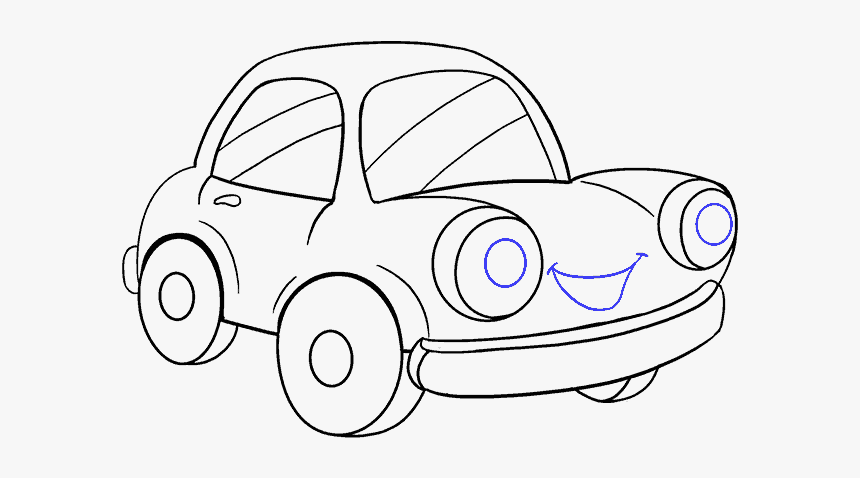 AUTO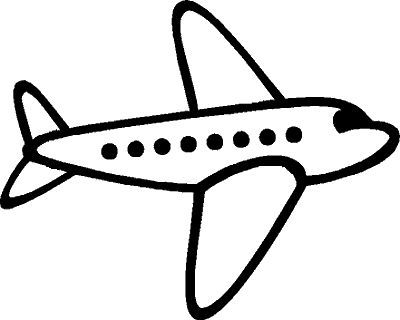 AVION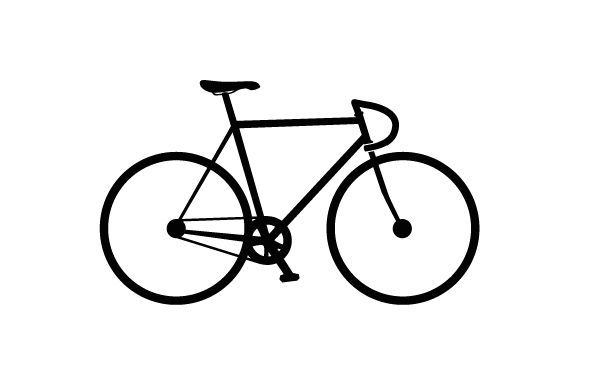 BICIKL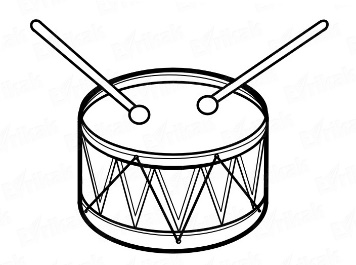 BUBANJ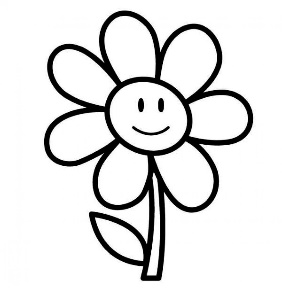 CVIJET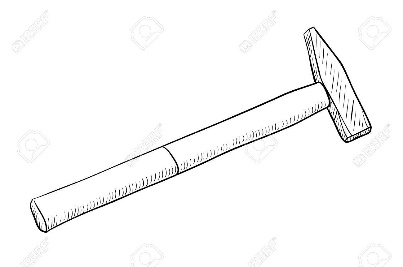 ČEKIĆ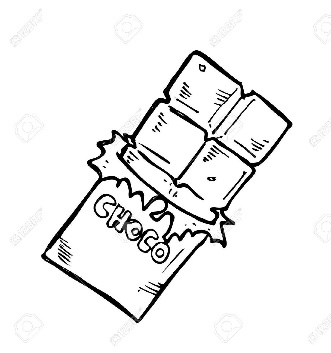 ČOKOLADA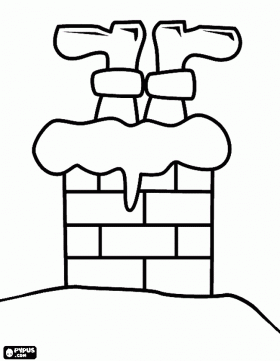 DIMNJAK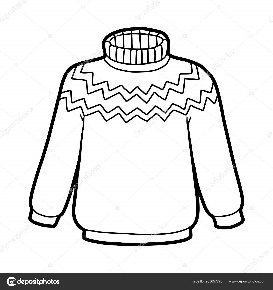 DŽEMPER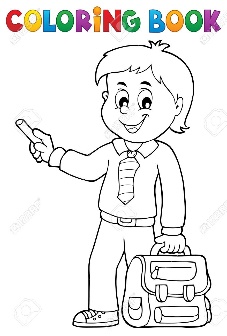 ĐAK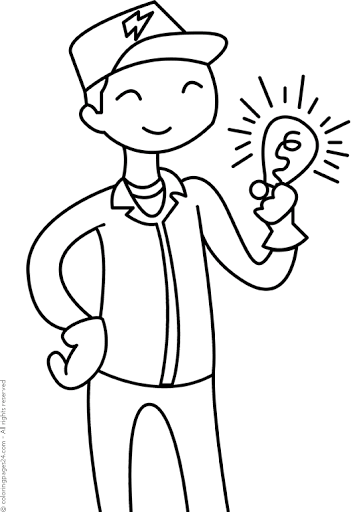 ELEKTRIČAR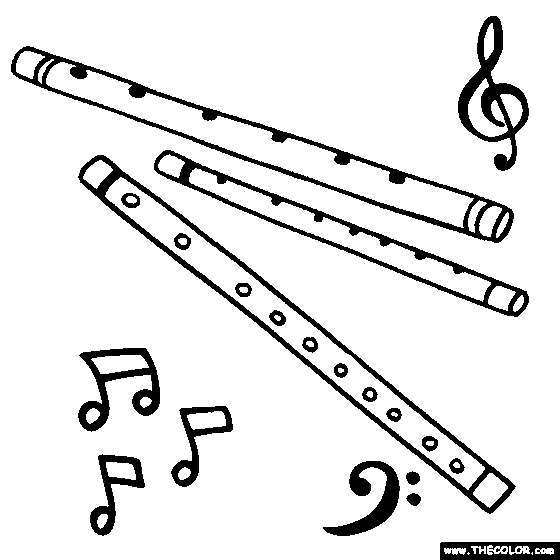 FRULA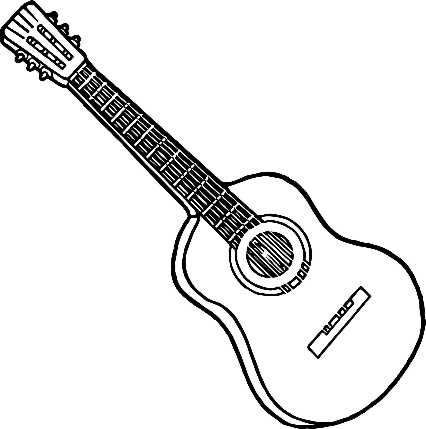 GITARA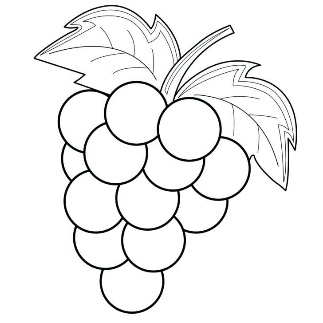 GROŽĐE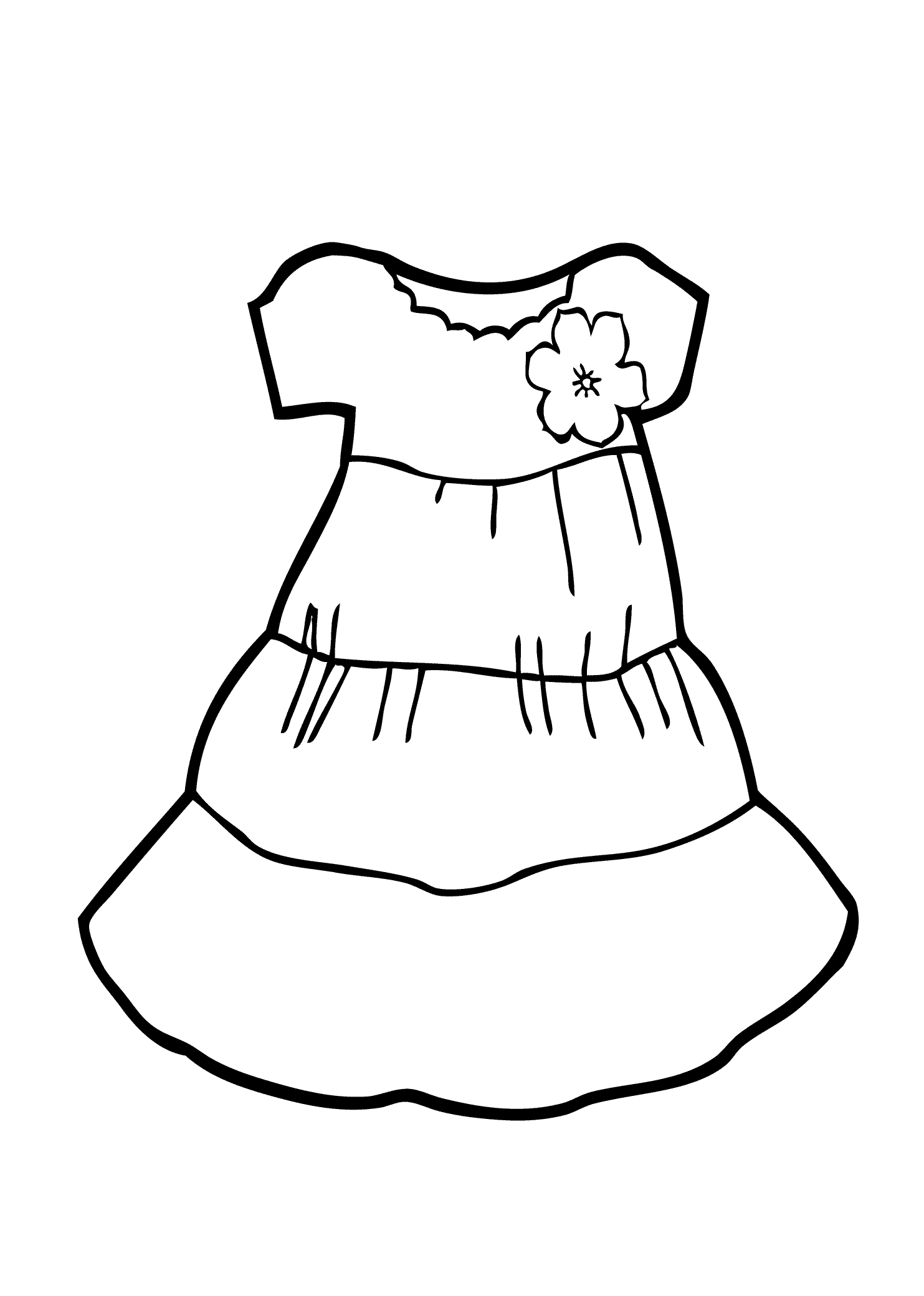 HALJINA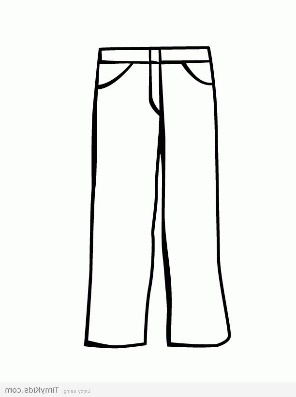 HLAČE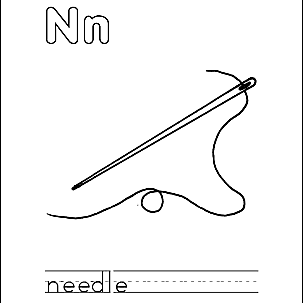 IGLA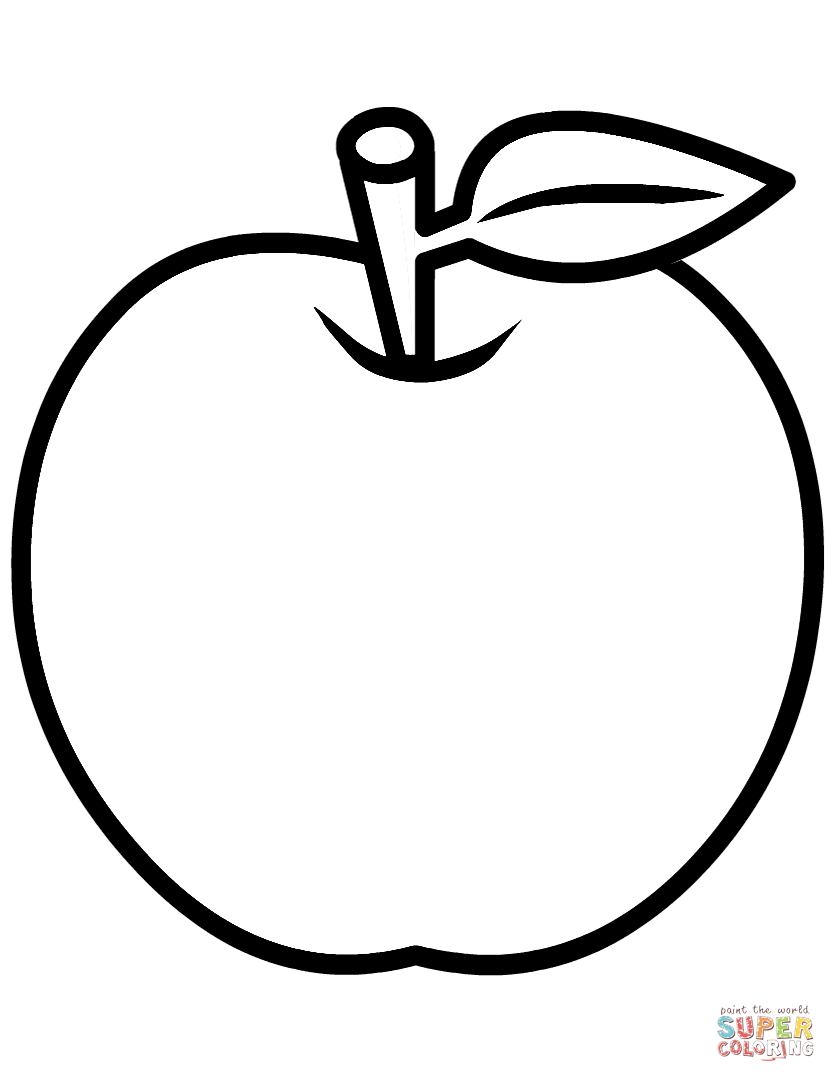 JABUKA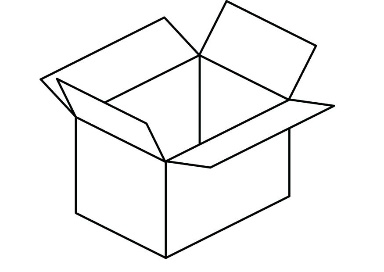 KUTIJA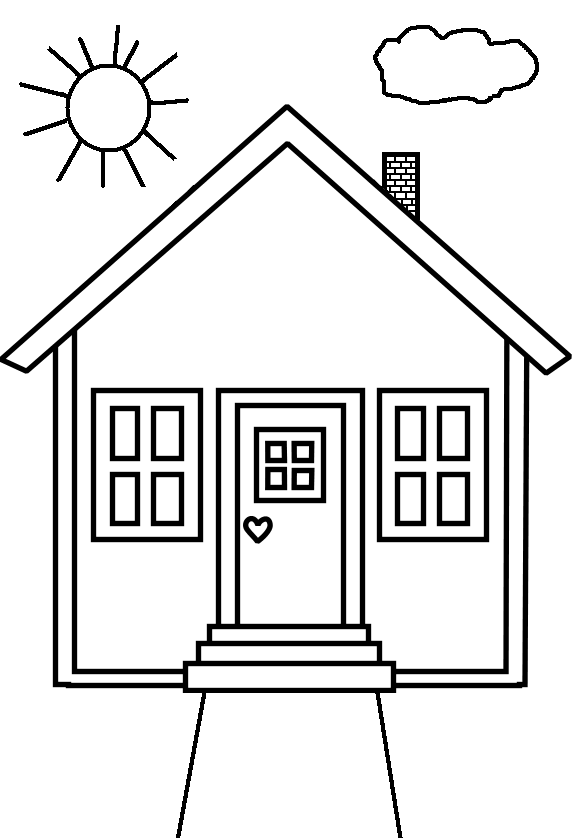 KUĆA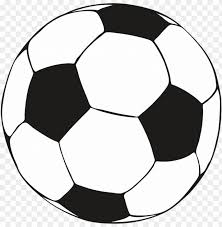 LOPTA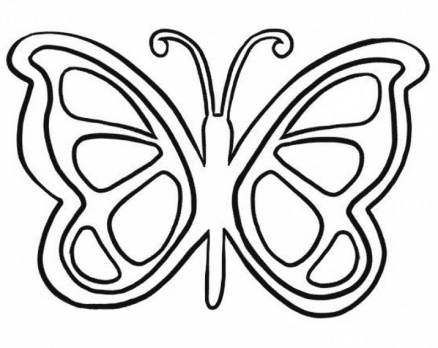 LEPTIR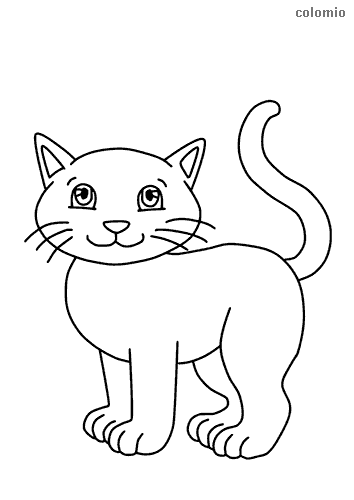 MAČKA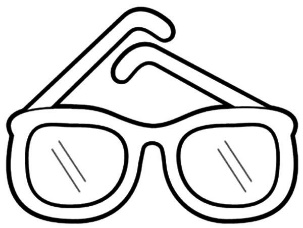 NAOČALE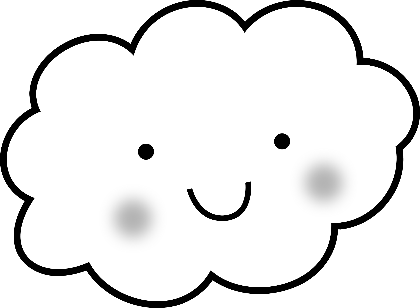 OBLAK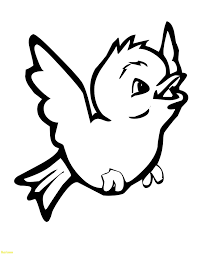 PTICA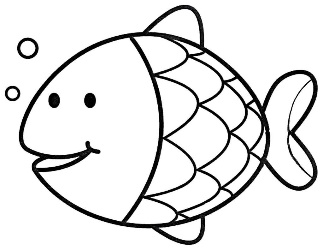 RIBA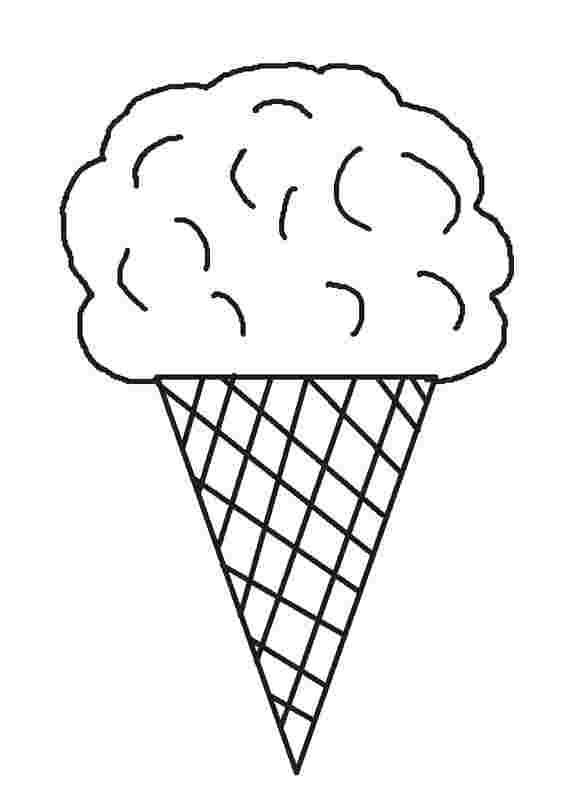 SLADOLED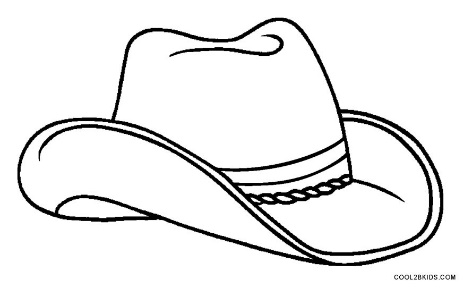 ŠEŠIR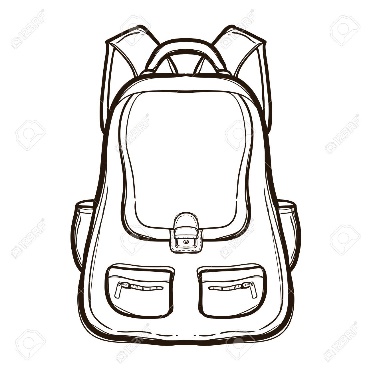 TORBA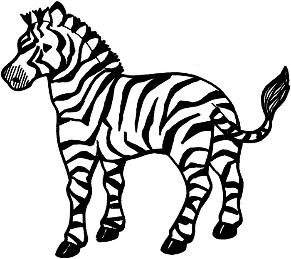 ZEBRA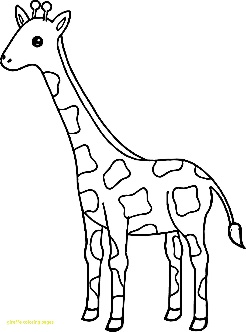 ŽIRAFA